ПРОЄКТУКРАЇНАВиконавчий комітет Нетішинської міської радиХмельницької областіР І Ш Е Н Н Я27.05.2021					Нетішин				  № ____/2021Про безоплатну передачу майна Нетішинської міської територіальної громади з балансу управління культури виконавчого комітету Нетішинської міської ради на баланс КНП НМР «ЦПМСД», в оперативне управлінняВідповідно підпункту 1 пункту «а» статті 29, підпункту 10 пункту «б» статті 30, пункту 3 частини 4 статті 42 Закону України «Про місцеве самоврядування в Україні», статті 327 Цивільного кодексу України, статті 137 Господарського кодексу України, рішення шістдесят п’ятої сесії Нетішинської міської ради VII скликання від 29 листопада 2019 року № 65/4204 «Про передачу виконавчому комітету Нетішинської міської ради окремих повноважень щодо управління майном, що належить до комунальної власності», з метою розгляду листа КНП НМР «ЦПМСД», зареєстрованого у виконавчому комітеті Нетішинської міської ради 19 травня 2021 року за № 24/1842-01-11-2021, виконавчий комітет Нетішинської міської ради    в и р і ш и в:1. Безоплатно передати з балансу управління культури виконавчого комітету Нетішинської міської ради на баланс, в оперативне управління, комунальному некомерційному підприємству Нетішинської міської ради «Центр первинної медико-санітарної допомоги» майно Нетішинської міської територіальної громади, а саме частину нежитлового приміщення комунального закладу «Нетішинський міський Будинок культури», згідно з додатком 1. 2. Утворити комісію щодо безоплатної передачі комунального майна Нетішинської міської територіальної громади з балансу управління культури виконавчого комітету Нетішинської міської ради на баланс, в оперативне управління комунальному некомерційному підприємству Нетішинської міської ради «Центр первинної медико-санітарної допомоги» та затвердити її склад згідно з додатком 2.3. Контроль за виконанням цього рішення покласти на заступника міського голови Василя Миська.Міський голова 			                                            Олександр СУПРУНЮКДодаток 1до рішення виконавчогокомітету міської ради27.05.2021 № ____/2021ПЕРЕЛІКмайна Нетішинської міської територіальної громади, яке безоплатно передається з балансу управління культури виконавчого комітету Нетішинської міської ради на баланс, в оперативне управління комунальному некомерційному підприємству Нетішинської міської ради «Центр первинної медико-санітарної допомоги»Заступник міського голови						Василь МИСЬКОДодаток 2до рішення виконавчогокомітету міської ради27.05.2021 № ____/2021СКЛАД комісії щодо безоплатної передачі майна Нетішинської міської територіальної громади з балансу управління культури виконавчого комітету Нетішинської міської ради на баланс, в оперативне управління комунальному некомерційному підприємству Нетішинської міської ради «Нетішинський міський Будинок культури» Заступник міського голови						Василь МИСЬКО№ з/пНазва об’єкта Місце розташуванняРік побу-довиПлощакв.мПервісна вартість,грнСума аморти-зації, станом на 24.05.20211.Частина нежитлового приміщення «Нетішинського міського Будинку культури»Хмельницька область,місто Нетішин, вул. Солов´євська, 178199016,830084,3111455,08РАЗОМ:РАЗОМ:РАЗОМ:РАЗОМ:РАЗОМ:30084,3111455,08Мисько Василь- заступник міського голови, голова комісіїГізун Тетяна- юрисконсульт КНП НМР «Центр первинної медико-санітарної допомоги»Клочай Лариса- директор КНП НМР «Центр первинної медико-санітарної допомогиМельник Лариса- головний бухгалтер управління культури виконавчого комітету Нетішинської міської ради Михасик Іван- начальник управління культури виконавчого комітету Нетішинської міської ради Погорелова Руслана- директор комунального закладу «Нетішинський міський Будинок культури»Савчук Олена- головний бухгалтер КНП НМР «Центр первинної медико-санітарної допомоги»Шевчук Людмила- спеціаліст 1 категорії Фонду комунального майна міста Нетішина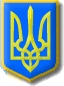 